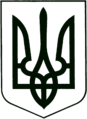 УКРАЇНА
МОГИЛІВ-ПОДІЛЬСЬКА МІСЬКА РАДА
ВІННИЦЬКОЇ ОБЛАСТІВИКОНАВЧИЙ КОМІТЕТ                                                           РІШЕННЯ №181Від 29.06.2023р.                                              м. Могилів-Подільський Про затвердження проектно-кошторисної документації Керуючись ст.ст. 30, 31, 52 Закону України «Про місцеве самоврядування в Україні», ст. 31 Закону України «Про регулювання містобудівної діяльності», Порядком розроблення проектної документації на будівництво об’єктів, який затверджений наказом Міністерства регіонального розвитку, будівництва та житлово-комунального господарства України від 16.05.2011 року №45, розглянувши експертний звіт (позитивний) щодо розгляду проектної документації на будівництво в частині міцності, надійності та довговічності об’єкта будівництва та її кошторисної частини за робочим проектом «Реконструкцію системи опалення та вентиляції будівлі Дитячо-юнацької спортивної школи Могилів-Подільської міської ради по провулку Коцюбинського І, буд. 35 м. Могилева-Подільського Вінницької області (коригування)», -                             виконком міської ради ВИРІШИВ:	1. Затвердити проектно-кошторисну документацію «Реконструкція системи опалення та вентиляції будівлі Дитячо-юнацької спортивної школи Могилів-Подільської міської ради по провулку Коцюбинського І, буд. 35 м. Могилева-Подільського Вінницької області (коригування)» в сумі – 9737,815 тис. гривень згідно з додатком, що додається.	2. Управлінню освіти Могилів-Подільської міської ради (Чорний М.М.) виступити замовником проведення будівельних робіт по вищевказаному проекту, здійснити фінансування виконаних робіт, згідно з договорами підряду та актами виконаних робіт в порядку передбаченому чинним законодавством.3. Контроль за виконанням даного рішення покласти на заступника міського голови з питань діяльності виконавчих органів Слободянюка М.В..Міський голова				                  Геннадій ГЛУХМАНЮККерівник проектної організації Головний інженер проекту Керівник відділу                       Перший заступник міського голови                                                                                 Петро БЕЗМЕЩУК                                                                                                                                                                                          Додаток                                                                                                                                                                          до рішення виконавчого                                                                                                                                                                          комітету міської ради                                                                                                                                                                          від 29.06.2023 року №181                                                                                                                                                                                          Додаток                                                                                                                                                                          до рішення виконавчого                                                                                                                                                                          комітету міської ради                                                                                                                                                                          від 29.06.2023 року №181                                                                                                                                                                                          Додаток                                                                                                                                                                          до рішення виконавчого                                                                                                                                                                          комітету міської ради                                                                                                                                                                          від 29.06.2023 року №181                                                                                                                                                                                          Додаток                                                                                                                                                                          до рішення виконавчого                                                                                                                                                                          комітету міської ради                                                                                                                                                                          від 29.06.2023 року №181                                                                                                                                                                                          Додаток                                                                                                                                                                          до рішення виконавчого                                                                                                                                                                          комітету міської ради                                                                                                                                                                          від 29.06.2023 року №181                                                                                                                                                                                          Додаток                                                                                                                                                                          до рішення виконавчого                                                                                                                                                                          комітету міської ради                                                                                                                                                                          від 29.06.2023 року №181                                                                                                                                                                                          Додаток                                                                                                                                                                          до рішення виконавчого                                                                                                                                                                          комітету міської ради                                                                                                                                                                          від 29.06.2023 року №181                                                                                                                                                                                          Додаток                                                                                                                                                                          до рішення виконавчого                                                                                                                                                                          комітету міської ради                                                                                                                                                                          від 29.06.2023 року №181Управління освіти  Могилів-Подільської міської ради,  в особі начальника  Чорного Миколи МихайловичаУправління освіти  Могилів-Подільської міської ради,  в особі начальника  Чорного Миколи МихайловичаУправління освіти  Могилів-Подільської міської ради,  в особі начальника  Чорного Миколи МихайловичаУправління освіти  Могилів-Подільської міської ради,  в особі начальника  Чорного Миколи МихайловичаУправління освіти  Могилів-Подільської міської ради,  в особі начальника  Чорного Миколи МихайловичаУправління освіти  Могилів-Подільської міської ради,  в особі начальника  Чорного Миколи МихайловичаУправління освіти  Могилів-Подільської міської ради,  в особі начальника  Чорного Миколи МихайловичаУправління освіти  Могилів-Подільської міської ради,  в особі начальника  Чорного Миколи МихайловичаУправління освіти  Могилів-Подільської міської ради,  в особі начальника  Чорного Миколи Михайловича  ( назва  організації, що затверджує )  ( назва  організації, що затверджує )  ( назва  організації, що затверджує )  ( назва  організації, що затверджує )  ( назва  організації, що затверджує )  ( назва  організації, що затверджує )  ( назва  організації, що затверджує )  ( назва  організації, що затверджує )  ( назва  організації, що затверджує )Затверджено (схвалено)   Затверджено (схвалено)   Затверджено (схвалено)   Затверджено (схвалено)   Затверджено (схвалено)   Затверджено (схвалено)   Затверджено (схвалено)   Затверджено (схвалено)   Затверджено (схвалено)   Зведений кошторисний розрахунок у сумі  9737,815 тис. грн.  Зведений кошторисний розрахунок у сумі  9737,815 тис. грн.  Зведений кошторисний розрахунок у сумі  9737,815 тис. грн.  Зведений кошторисний розрахунок у сумі  9737,815 тис. грн.  Зведений кошторисний розрахунок у сумі  9737,815 тис. грн.  Зведений кошторисний розрахунок у сумі  9737,815 тис. грн.  Зведений кошторисний розрахунок у сумі  9737,815 тис. грн.  Зведений кошторисний розрахунок у сумі  9737,815 тис. грн.  Зведений кошторисний розрахунок у сумі  9737,815 тис. грн.  В тому числі зворотних сум  0 тис. грн.  В тому числі зворотних сум  0 тис. грн.  В тому числі зворотних сум  0 тис. грн.  В тому числі зворотних сум  0 тис. грн.  В тому числі зворотних сум  0 тис. грн.  В тому числі зворотних сум  0 тис. грн.  В тому числі зворотних сум  0 тис. грн.  В тому числі зворотних сум  0 тис. грн.  В тому числі зворотних сум  0 тис. грн.    ( посилання  на документ про затвердження )  ( посилання  на документ про затвердження )  ( посилання  на документ про затвердження )  ( посилання  на документ про затвердження )  ( посилання  на документ про затвердження )  ( посилання  на документ про затвердження )  ( посилання  на документ про затвердження )  ( посилання  на документ про затвердження )  ( посилання  на документ про затвердження )"___" ______________________ 20__ р. "___" ______________________ 20__ р. "___" ______________________ 20__ р. "___" ______________________ 20__ р. "___" ______________________ 20__ р. "___" ______________________ 20__ р. "___" ______________________ 20__ р. "___" ______________________ 20__ р. "___" ______________________ 20__ р. ЗВЕДЕНИЙ КОШТОРИСНИЙ РОЗРАХУНОК ВАРТОСТІ ОБ`ЄКТА БУДІВНИЦТВА  №  ЗВЕДЕНИЙ КОШТОРИСНИЙ РОЗРАХУНОК ВАРТОСТІ ОБ`ЄКТА БУДІВНИЦТВА  №  ЗВЕДЕНИЙ КОШТОРИСНИЙ РОЗРАХУНОК ВАРТОСТІ ОБ`ЄКТА БУДІВНИЦТВА  №  ЗВЕДЕНИЙ КОШТОРИСНИЙ РОЗРАХУНОК ВАРТОСТІ ОБ`ЄКТА БУДІВНИЦТВА  №  ЗВЕДЕНИЙ КОШТОРИСНИЙ РОЗРАХУНОК ВАРТОСТІ ОБ`ЄКТА БУДІВНИЦТВА  №  ЗВЕДЕНИЙ КОШТОРИСНИЙ РОЗРАХУНОК ВАРТОСТІ ОБ`ЄКТА БУДІВНИЦТВА  №  ЗВЕДЕНИЙ КОШТОРИСНИЙ РОЗРАХУНОК ВАРТОСТІ ОБ`ЄКТА БУДІВНИЦТВА  №  ЗВЕДЕНИЙ КОШТОРИСНИЙ РОЗРАХУНОК ВАРТОСТІ ОБ`ЄКТА БУДІВНИЦТВА  №  ЗВЕДЕНИЙ КОШТОРИСНИЙ РОЗРАХУНОК ВАРТОСТІ ОБ`ЄКТА БУДІВНИЦТВА  №  Реконструкція системи опалення та вентиляції з заміною котлів будівлі Дитячо-юнацької спортивної школи Могилів-Подільської міської ради по провулку Коцюбинського І, буд. 35 м. Могилева-Подільського Вінницької обл. (коригування) Реконструкція системи опалення та вентиляції з заміною котлів будівлі Дитячо-юнацької спортивної школи Могилів-Подільської міської ради по провулку Коцюбинського І, буд. 35 м. Могилева-Подільського Вінницької обл. (коригування) Реконструкція системи опалення та вентиляції з заміною котлів будівлі Дитячо-юнацької спортивної школи Могилів-Подільської міської ради по провулку Коцюбинського І, буд. 35 м. Могилева-Подільського Вінницької обл. (коригування) Реконструкція системи опалення та вентиляції з заміною котлів будівлі Дитячо-юнацької спортивної школи Могилів-Подільської міської ради по провулку Коцюбинського І, буд. 35 м. Могилева-Подільського Вінницької обл. (коригування) Реконструкція системи опалення та вентиляції з заміною котлів будівлі Дитячо-юнацької спортивної школи Могилів-Подільської міської ради по провулку Коцюбинського І, буд. 35 м. Могилева-Подільського Вінницької обл. (коригування) Реконструкція системи опалення та вентиляції з заміною котлів будівлі Дитячо-юнацької спортивної школи Могилів-Подільської міської ради по провулку Коцюбинського І, буд. 35 м. Могилева-Подільського Вінницької обл. (коригування) Реконструкція системи опалення та вентиляції з заміною котлів будівлі Дитячо-юнацької спортивної школи Могилів-Подільської міської ради по провулку Коцюбинського І, буд. 35 м. Могилева-Подільського Вінницької обл. (коригування) Реконструкція системи опалення та вентиляції з заміною котлів будівлі Дитячо-юнацької спортивної школи Могилів-Подільської міської ради по провулку Коцюбинського І, буд. 35 м. Могилева-Подільського Вінницької обл. (коригування) Реконструкція системи опалення та вентиляції з заміною котлів будівлі Дитячо-юнацької спортивної школи Могилів-Подільської міської ради по провулку Коцюбинського І, буд. 35 м. Могилева-Подільського Вінницької обл. (коригування) Складений за поточними цінами станом на 26 травня 2023р.  Складений за поточними цінами станом на 26 травня 2023р.  Складений за поточними цінами станом на 26 травня 2023р.  Складений за поточними цінами станом на 26 травня 2023р.  Складений за поточними цінами станом на 26 травня 2023р.  Складений за поточними цінами станом на 26 травня 2023р.  Складений за поточними цінами станом на 26 травня 2023р.  Складений за поточними цінами станом на 26 травня 2023р.  Складений за поточними цінами станом на 26 травня 2023р.  №Ч.чНомерикошторисів ікошториснихрозрахунківНайменування глав, будівель, споруд, лінійних об'єктів інженерно-транспортної інфраструктури, робіт і витратНайменування глав, будівель, споруд, лінійних об'єктів інженерно-транспортної інфраструктури, робіт і витратКошторисна вартість, тис. грнКошторисна вартість, тис. грнКошторисна вартість, тис. грнКошторисна вартість, тис. грнКошторисна вартість, тис. грнбудівельнихробітустаткування,меблів таінвентарюіншихвитратзагальнавартістьзагальнавартість123345677Глава 2. Об'єкти основного призначенняГлава 2. Об'єкти основного призначення102-01Реконструкція системи опалення та вентиляції будівлі Дитячо-юнацькоїспортивної школиРеконструкція системи опалення та вентиляції будівлі Дитячо-юнацькоїспортивної школи2290,5165080,614  -    7371,1307371,130------------------------------------------------------------------------------------------------------------------------------------------------------------------------------------------------------------------------------------------------------------------------------------------------------------Разом по главi 2:Разом по главi 2:2290,5165080,614  -    7371,1307371,130Разом по главах 1-7:Разом по главах 1-7:2290,5165080,614  -    7371,1307371,130Разом по главах 1-8:Разом по главах 1-8:2290,5165080,614  -    7371,1307371,130Разом по главах 1-9:Разом по главах 1-9:2290,5165080,614  -    7371,1307371,130Глава 10. Утримання служби замовника та інжинірінгові послугиГлава 10. Утримання служби замовника та інжинірінгові послуги2Настанова [4.32]Кошти на утримання служби замовника (1 %)Кошти на утримання служби замовника (1 %)  -      -    73,71173,71173,7113Настанова [4.32]Кошти на здійснення технічного нагляду (1,5 %)Кошти на здійснення технічного нагляду (1,5 %)  -      -    110,567110,567110,567Разом по главі 10:--184,278184,278Глава 12. Проектні, вишукувальні роботи, експертиза таавторський нагляд4Настанова [4.34]Вартість проектних робіт--10,68010,6805Настанова [4.34]Вартість експертизи проектної документації--8,5278,5276Настанова [4.35]Кошти на здійснення авторського нагляду--8,9008,900Разом по главі 12:-.28,10728,107Разом по главах 1-12:2290,5165080,614212,3857583,515Настанова [4.38]Кошторисний прибуток (П)26,758--26,758Настанова [4.39]Кошти на покриття адміністративних витрат будівельних організацій (АВ)--15,24415,244Розрахунок N П-131Кошти на покриття ризику всіх учасників будівництва45,810101,6124,248151,670Настанова [4.41]Кошти на покриття додаткових витрат, пов'язаних з інфляційними процесами (І)89,330198,144-287,474Разом2452,4145380,370231,8778064,661Настанова [4.43]Податок на додану вартість--1610,7961610,796Всього по зведеному кошторисному розрахунку2452,4145380,3701842,6739675,457ДовідкаВартість виконанних робіт--62,35862,358замовника №01-11/460 від18.05.2023р.Всього по зведеному кошторисному розрахунку з урахуваннямвитрат за підсумком2452,4145380,3701905,0319737,815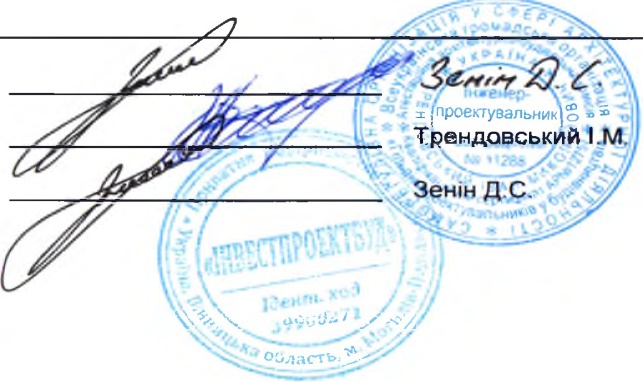 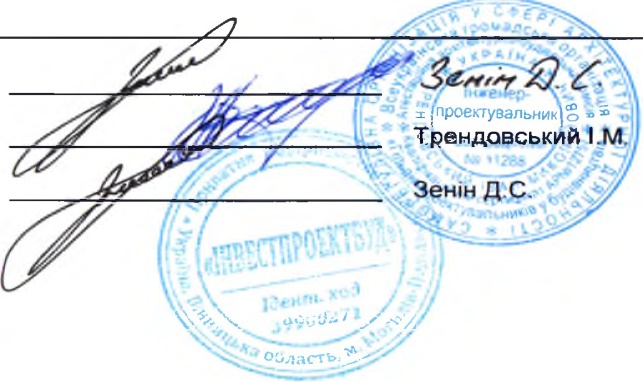 